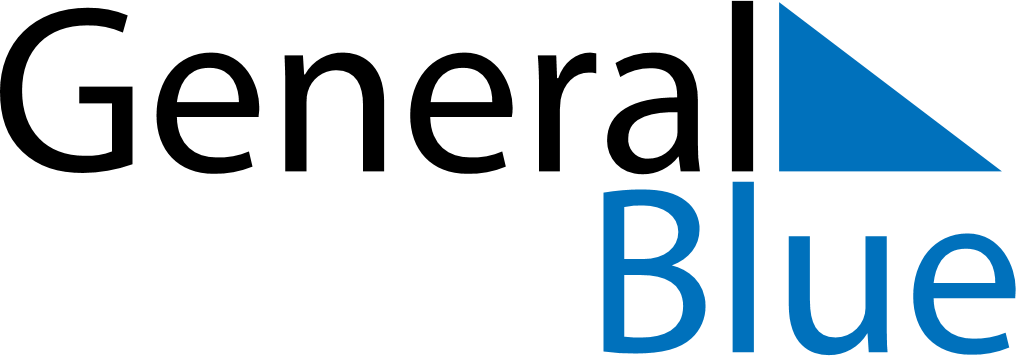 August 2024August 2024August 2024August 2024August 2024August 2024Stockholm, Stockholm, SwedenStockholm, Stockholm, SwedenStockholm, Stockholm, SwedenStockholm, Stockholm, SwedenStockholm, Stockholm, SwedenStockholm, Stockholm, SwedenSunday Monday Tuesday Wednesday Thursday Friday Saturday 1 2 3 Sunrise: 4:33 AM Sunset: 9:14 PM Daylight: 16 hours and 41 minutes. Sunrise: 4:35 AM Sunset: 9:12 PM Daylight: 16 hours and 36 minutes. Sunrise: 4:37 AM Sunset: 9:09 PM Daylight: 16 hours and 31 minutes. 4 5 6 7 8 9 10 Sunrise: 4:40 AM Sunset: 9:07 PM Daylight: 16 hours and 27 minutes. Sunrise: 4:42 AM Sunset: 9:04 PM Daylight: 16 hours and 22 minutes. Sunrise: 4:44 AM Sunset: 9:02 PM Daylight: 16 hours and 17 minutes. Sunrise: 4:47 AM Sunset: 8:59 PM Daylight: 16 hours and 12 minutes. Sunrise: 4:49 AM Sunset: 8:57 PM Daylight: 16 hours and 7 minutes. Sunrise: 4:51 AM Sunset: 8:54 PM Daylight: 16 hours and 3 minutes. Sunrise: 4:54 AM Sunset: 8:52 PM Daylight: 15 hours and 58 minutes. 11 12 13 14 15 16 17 Sunrise: 4:56 AM Sunset: 8:49 PM Daylight: 15 hours and 53 minutes. Sunrise: 4:58 AM Sunset: 8:46 PM Daylight: 15 hours and 48 minutes. Sunrise: 5:01 AM Sunset: 8:44 PM Daylight: 15 hours and 43 minutes. Sunrise: 5:03 AM Sunset: 8:41 PM Daylight: 15 hours and 38 minutes. Sunrise: 5:05 AM Sunset: 8:38 PM Daylight: 15 hours and 33 minutes. Sunrise: 5:07 AM Sunset: 8:36 PM Daylight: 15 hours and 28 minutes. Sunrise: 5:10 AM Sunset: 8:33 PM Daylight: 15 hours and 23 minutes. 18 19 20 21 22 23 24 Sunrise: 5:12 AM Sunset: 8:30 PM Daylight: 15 hours and 17 minutes. Sunrise: 5:14 AM Sunset: 8:27 PM Daylight: 15 hours and 12 minutes. Sunrise: 5:17 AM Sunset: 8:25 PM Daylight: 15 hours and 7 minutes. Sunrise: 5:19 AM Sunset: 8:22 PM Daylight: 15 hours and 2 minutes. Sunrise: 5:21 AM Sunset: 8:19 PM Daylight: 14 hours and 57 minutes. Sunrise: 5:24 AM Sunset: 8:16 PM Daylight: 14 hours and 52 minutes. Sunrise: 5:26 AM Sunset: 8:13 PM Daylight: 14 hours and 47 minutes. 25 26 27 28 29 30 31 Sunrise: 5:28 AM Sunset: 8:10 PM Daylight: 14 hours and 42 minutes. Sunrise: 5:31 AM Sunset: 8:08 PM Daylight: 14 hours and 36 minutes. Sunrise: 5:33 AM Sunset: 8:05 PM Daylight: 14 hours and 31 minutes. Sunrise: 5:35 AM Sunset: 8:02 PM Daylight: 14 hours and 26 minutes. Sunrise: 5:37 AM Sunset: 7:59 PM Daylight: 14 hours and 21 minutes. Sunrise: 5:40 AM Sunset: 7:56 PM Daylight: 14 hours and 16 minutes. Sunrise: 5:42 AM Sunset: 7:53 PM Daylight: 14 hours and 10 minutes. 